lMADONAS NOVADA PAŠVALDĪBA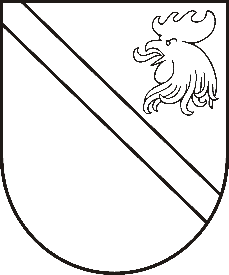 Reģ. Nr. 90000054572Saieta laukums 1, Madona, Madonas novads, LV-4801 t. 64860090, fakss 64860079, e-pasts: dome@madona.lv ___________________________________________________________________________MADONAS NOVADA PAŠVALDĪBAS DOMESLĒMUMSMadonā2018.gada 26.aprīlī								Nr.178									(protokols Nr.7, 37.p.)Par Madonas novada pansionātu nolikumu apstiprināšanuNoklausījusies Sociālo un veselības jautājumu komitejas priekšsēdētāja A.Saknes sniegto informāciju par nepieciešamību domes apstiprināto novada pansionātu paraugnolikumu  identificēt ar katru pansionātu, pamatojoties uz Madonas pašvaldības domes 29.03.2018. lēmumu Nr.136 (protokols Nr.5, 29.p.) “ Par Madonas novada pansionātu paraugnolikumu”, atklāti balsojot: PAR – 12 (Agris Lungevičs, Zigfrīds Gora, Ivars Miķelsons, Andrejs Ceļapīters, Andris Dombrovskis, Antra Gotlaufa, Artūrs Grandāns, Gunārs Ikaunieks, Valda Kļaviņa, Andris Sakne, Rihards Saulītis, Aleksandrs Šrubs), PRET – NAV,  ATTURAS – NAV, Madonas novada pašvaldības dome  NOLEMJ:Apstiprināt Madonas novada pašvaldības “Barkavas pansionāta nolikumu”.Apstiprināt Madonas novada pašvaldības “Dzelzavas  pansionāta nolikumu”.Apstiprināt Madonas novada pašvaldības “Ļaudonas  pansionāta nolikumu”.Apstiprināt Madonas novada pašvaldības “Mārcienas  pansionāta nolikumu”.Lēmums  stājas spēkā ar 2018.gada 26.aprīli.Pielikumā: Madonas novada pansionātu nolikumi.Domes priekšsēdētājs						A.Lungevičs